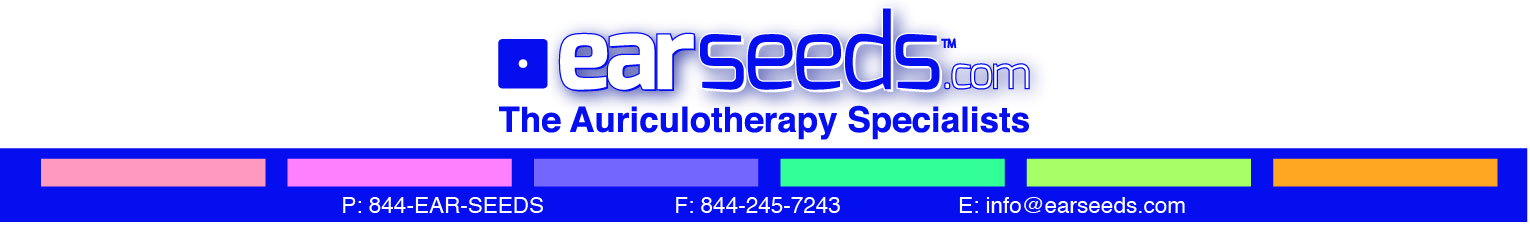 EarSeeds.com Internet Reseller Terms and Conditions                               1/1/2015If you are a reseller of EarSeeds.com products, the following terms and conditions apply:MAP PolicyMinimum Advertised PriceEffective immediately, a Minimum Advertised Price (MAP) on all EarSeeds.com products will be in effect. We have implemented a MAP policy to preserve our strong reputation for providing customers with high value products and valued after sales support. We greatly appreciate the efforts of all resellers to distribute our products and support their customers.Our MAP is the MSRP as listed on EarSeeds.comViolation of any of the above terms and conditions may result in the revocation of permission to sell EarSeeds.com products online, loss of wholesale status and the termination of the account. All policies and conditions are subject to change without notice and at the sole discretion of EarSeeds.com. Approval as an internet reseller is at the sole discretion of EarSeeds.com. We reserve the right to revoke the permission to sell EarSeeds.com products online at any time.